Our HistoryThe Rio Linda/Elverta Historical Society was formed in February 1991 by a group of individuals concerned about preserving the unique history of these two communities. All historical material is being collected including old photographs, historical items and artifacts, newspapers, historical records, individual and family histories and stories, and historical data and photos on past and present businesses, schools, organizations and churches. Our GoalsThe Rio Linda / Elverta Historical Society is dedicated to achieving the following:Preservation of the historical heritage of the Rio Linda and Elverta communities;Promotion of greater public awareness of the history of this area;Restoration of the Dry Creek Ranch House;Establishment of a museum of Rio Linda and Elverta historical artifacts in the Dry Creek Ranch House; Restoration and maintenance of Rio Linda Fire Dept. Fire Engine No. 7;Working together with local organizations for the betterment of our communities.Memorial Rose GardenThe society has established and maintains the Pioneer Memorial Rose Garden with a large variety of roses providing a beautiful background for events and weddings. Memorials have been set up within the rose garden by those who desire to create a living legacy to friends and loved ones. Dry Creek Ranch RentalThe Dry Creek Ranch grounds are available for special events and weddings. Contact Joyce Buckland at (916) 335-4359 for fees and dates available. Sunday SocialsSocials are held at 2:00 p.m. on the third Sunday of the month except as follows:May – Farm & Tractor Days (no social)June – second SundayNovember – no socialDecember – first Sunday (1:00 p.m.)     Winter months the socials are held in the social hall of Calvary Lutheran Church, 5th & L Streets, Rio Linda. All other socials are held at the Dry Creek Ranch, 6852 Dry Creek Road, Rio Linda, California.Farm & Tractor DaysThis annual fund raiser is held for two days in May each year and features demonstrations and displays of antique tractors and engines.  Classic Car ShowThe society is a co-sponsor for this second fund raiser of the year and it is held in the late summer featuring many incredibly restored cars.Membership FeesMembership year is January through December. Fees are as follows:Individual - $20Family - $25Organizations - $30Website:Rlehistorical.orgContacts: Jason Green, President – (916) 991-1482Joyce Buckland, Treasurer – (916) 335-4359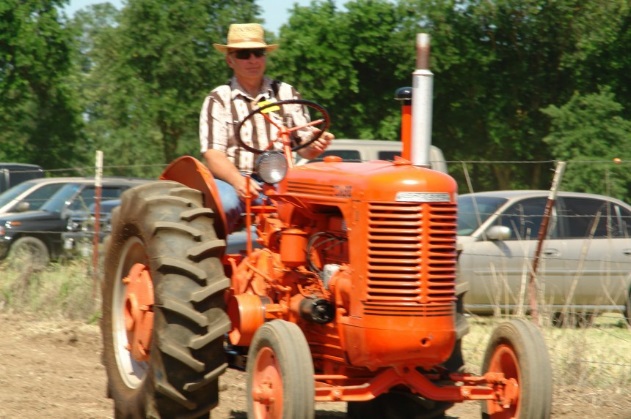 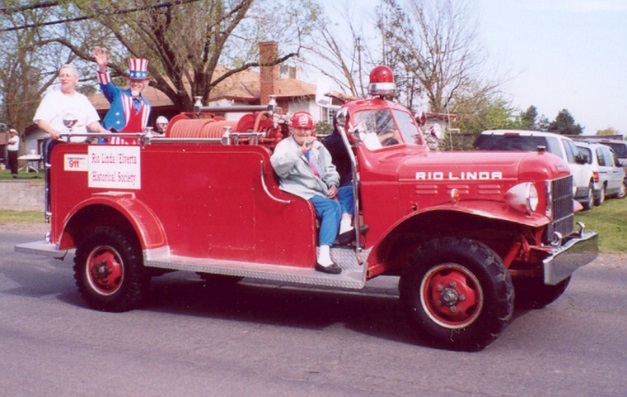 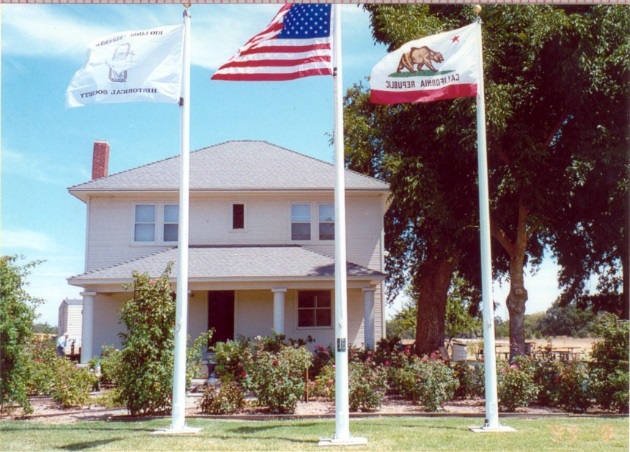 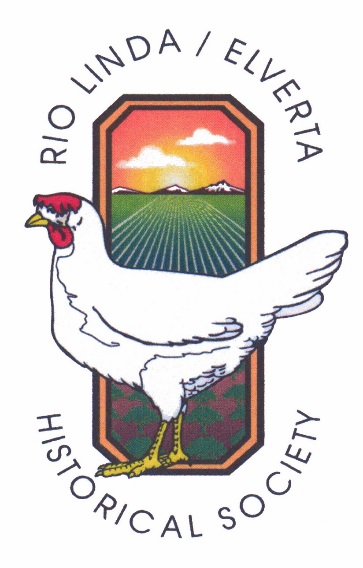 